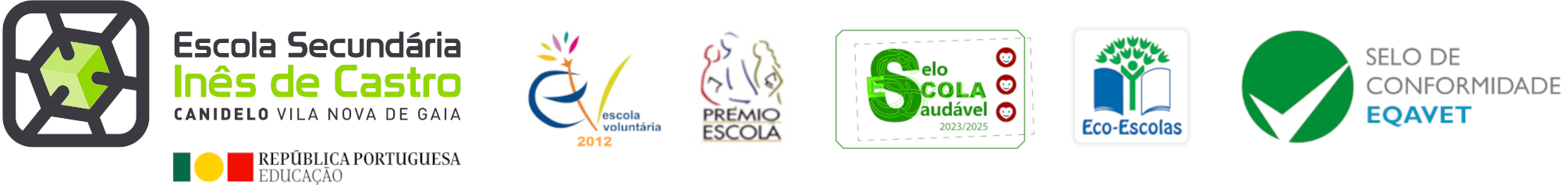 Declaração de compra do material escolar  Ano letivo 2024/2025Nº cartão do aluno   a__ __ __ __Nome completo do aluno ___________________________________________________________2024/25  -   Ano /turma  _________Encarregado de educação _____________________________________________________________ Declaro que efetuei a compra de material escolar para o meu educando(a), e que, tendo conhecimento da sua integração no escalão ____ e respetivos valores de atribuição sobre os mesmos, entrego fatura original e discriminada com nome e NIF do aluno, a ser reembolsado para o NIB:Transferência bancária para o IBAN:                                 (comprovativo já entregue aquando da candidatura ao ASE)     P T  5 / 0 /__/__/__/__/    __/__/__/__/   __/__/__/__/   __/__/__/__/   __/__/__/__/   __/  Canidelo, ___/ ___/2024                                         Assinatura legível do(a) Encarregado Educação                                           ___________________________________(a preencher pelos serviços)Rececionado em   ____/ _____/ 20___       A/O  Assistente Técnica(o)___________________________…………………………………………………………………………………………………………………………………………………………………….Comprovativo a devolver ao enc. de educação – compra de material escolar  2024/25Nome do aluno  _______________________________________________________________Data da receção   _____/______/ 202__                                    A/O  Assistente Técnica(o)_______________________________Informação do ASEEscalão do abono de família: _________Escalão do ASE:  _________A/O Assistente Técnica(o)___________________Informação dos ServiçosConferido o respetivo escalão A.F /ASEValor a atribuir de material__________A Coordenadora Técnica____________________Homologo a atribuição do valor correspondente ao material do ASE____/ ____/ 2024A Diretora____________________________